HOLIDAY HOME WORKCLASS XIIPROJECT WORK:Project work in all the subjects i.e. Accountancy, Business studies, Economics and Entrepreneurship as per the instructions given by the teachers has to be completed as part of the Holiday homework. A rough draft of the project has to be submitted immediately on the reopening date.In Accountancy the revision has to be done of the unit NPO. The following questions from the text book have to be completed:Page No 7.52: 3,4,5,6,9,10,11,13,14,16,21,22,23,24,25,32,33,34,374,38,41,42,45,46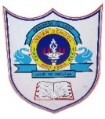 INDIAN SCHOOL AL WADI AL KABIRDEPARTMENT OF COMMERCE